,,Jajko czy kura” 10.04 PromykiWitam. Dzisiaj  zapoznajcie wasze dziecko z budową jajka 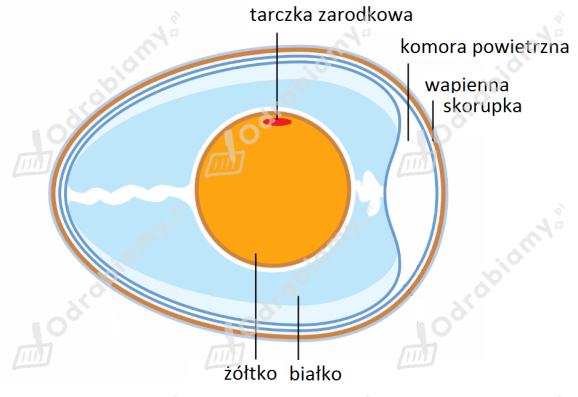 i jego właściwości. 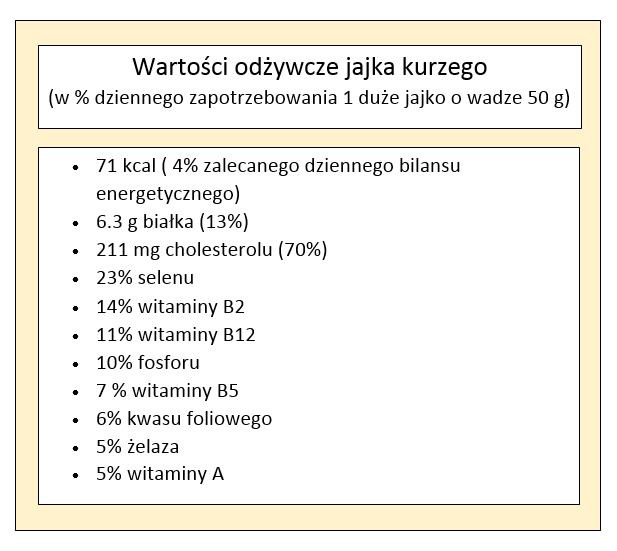 Możecie też zacytować i wyjaśnić znane przysłowia o jajku:
- Jajko mądrzejsze od kury.
- Czym skorupka za młodu nasiąknie, tym na starość trąci.
- Kura znosząca złote jajka.Zaproście do wykonania ozdoby wielkanocnej- kurczaka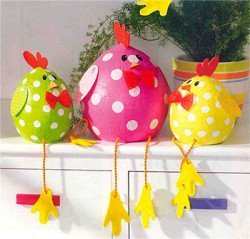 Elementy do wycięcia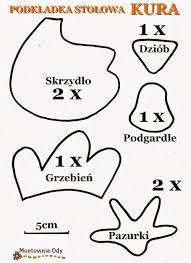 Miłych zabaw.